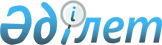 Об установлении публичного сервитутаПостановление акимата Шуского района Жамбылской области от 24 ноября 2020 года № 665. Зарегистрировано Департаментом юстиции Жамбылской области 30 ноября 2020 года № 4816
      В соответствии с Земельным кодексом Республики Казахстан от 20 июня 2003 года, Законом Республики Казахстан от 23 января 2001 года "О местном государственном управлении и самоуправлении в Республике Казахстан" акимат Шуского района ПОСТАНОВЛЯЕТ:
      1. Установить публичный сервитут товариществу с ограниченной ответственностью "Baiken Minerals" (Байкен Минералз) на срок до 19 марта 2026 года без изъятия у собственников и землепользователей земельных участков для проведения изыскательских работ по выявлению запасов полезных ископаемых расположенном в Шуском районе Жамбылской области, согласно приложению к настоящему постановлению.
      2. Товариществу с ограниченной ответственностью "Baiken Minerals" (Байкен Минералз) обеспечить возмещение в полном объеме убытков, причиненных установлению публичного сервитута землепользователям, и после завершения поисковых работ по выявлению запасов полезных ископаемых провести рекультивационные работы нарушенных земель.
      3. Коммунальное государственное учреждение "Отдел земельных отношений акимата Шуского района Жамбылской области" в установленном законодательством порядке:
      1) государственную регистрацию настоящего постановления в органах юстиции;
      2) в течение десяти календарных дней после государственной регистрации настоящего постановления его направление на официальное опубликование в средствах массовой информации;
      3) размещение настоящего постановления на интернет-ресурсе акимата Шуского района Жамбылской области;
      4) принятие других мер, вытекающих из настоящего постановления.
      4. Контроль за исполнением настоящего постановления возложить на заместителя акима района А. Балкибекова.
      5. Настоящее постановление вступает в силу со дня государственной регистрации в органах юстиции и вводится в действие по истечении десяти календарных дней после дня его первого официального опубликования. ЭКСПЛИКАЦИЯ земель в разрезе землепользователей участка горного отвода товарищество с ограниченной ответственностью "Baiken Minerals" на территории Шуского района Жамбылской области
					© 2012. РГП на ПХВ «Институт законодательства и правовой информации Республики Казахстан» Министерства юстиции Республики Казахстан
				
      Аким Шуского района Жамбылской области 

Н. Календеров
Приложение к постановлению
акимата Шуского района
от 24 ноября 2020 года № 665
№
Наименование землепользователей
Целевое назначение земельного участка
Общая площадь (гектар)
Все сельскохозяйственные земли (гектар)
Пашня
Пашня
Пастбища (гектар)
Прочие земли (гектар)
№
Наименование землепользователей
Целевое назначение земельного участка
Общая площадь (гектар)
Все сельскохозяйственные земли (гектар)
Орошаемая (гектар)
Богарная (гектар)
Пастбища (гектар)
Прочие земли (гектар)
1
2
3
4
5
6
7
8
9
1
Рланов Бауржан
для ведения крестьянского хозяйства
5.6
5.6
5.6
2
Адиль Ануар
для ведения крестьянского хозяйства
1044.2
1044.2
344.7
699.5
3
Ашимова Айман
для ведения крестьянского хозяйства
543.8
543.8
543.8
4
Ашимова Айман
для ведения крестьянского хозяйства
890.9
890.9
890.9
5
Телемисова Зауре
для ведения крестьянского хозяйства
4603.7
4603.7
4603.7
6
Телемисова Зауре
для ведения крестьянского хозяйства
555.6
555.6
555.6
7
Рахимов Торебек
для ведения крестьянского хозяйства
306.4
306.4
306.4
8
Адиль Ануар
для ведения крестьянского хозяйства
1497.3
1497.3
310.6
1186.7
9
товарищество с ограниченной ответственностью "Шу-Агро"
для ведения сельскохозяйственного производства
343.1
343.1
343.1
10
Рахимов Торебек
для ведения крестьянского хозяйства
52.6
52.6
52.6
11
Синегубов Олег
для ведения крестьянского хозяйства
200.0
200.0
200.0
12
сельскохозяйственный производственный кооператив "SYNERGY AGRO TRADE"
для ведения сельскохозяйственного производства
243.8
243.8
243.8
13
Каримбаева Шынар
для ведения крестьянского хозяйства
468.2
468.2
468.2
14
Сейдахметов Самат
для ведения крестьянского хозяйства
2703.2
2703.2
2703.2
15
Сиргебаев Болат
для ведения крестьянского хозяйства
235.2
235.2
235.2
16
Шуленбаев Бауржан
для ведения крестьянского хозяйства
113.0
113.0
113.0
17
Кайнарбекова Кулязат
для ведения крестьянского хозяйства
500.0
500.0
500.0
18
Адильгереев Данияр
для ведения крестьянского хозяйства
210.4
210.4
210.4
19
Кашаганов Сагат
для ведения крестьянского хозяйства
155.3
155.3
155.3
20
Кокрекбаев Айнакул
для ведения крестьянского хозяйства
359.3
359.3
51.3
308.0
21
Садуакасов Сагат
для ведения крестьянского хозяйства
117.7
117.7
117.7
22
товарищество с ограниченной ответственностью "SMART AGRO KARKARA"
для ведения сельскохозяйственного производства
2503.3
2503.3
2503.3
23
Кашаганов Кенжебек
для ведения крестьянского хозяйства
99.8
99.8
99.8
24
Кашаганов Кенжебек
для ведения крестьянского хозяйства
32.0
32.0
32.0
25
Лаушанов Бейбит
для ведения крестьянского хозяйства
1087.3
1087.3
1087.3
26
товарищество с ограниченной ответственностью "ЭкоТрансСтрой-KZ"
для проведения работ по добычи известняка
11.4
11.4
11.4
27
Бекдаиров Комекбай
для ведения крестьянского хозяйства
544.9
544.9
377.6
167.3
28
Шонбаев Дархан
для ведения крестьянского хозяйства
248.0
248.0
248.0
29
Изенбаев Дукен
для ведения крестьянского хозяйства
271.8
271.8
271.8
30
Касымулы Келдибакыт
для ведения крестьянского хозяйства
306.2
306.2
306.2
31
Махметов Мухтар
для ведения крестьянского хозяйства
129.4
129.4
78.4
51.0
32
Табулдиева Магрифат
для ведения крестьянского хозяйства
703.2
703.2
703.2
33
Джаксибаева Куляу
для ведения крестьянского хозяйства
130.7
130.7
130.7
34
Андаспаев Болат
для ведения крестьянского хозяйства
54.0
54.0
54.0
35
Курбанов Багдат
для ведения крестьянского хозяйства
16.1
16.1
16.1
36
Акционерное общество "Национальная компания "Казахстан Темир жолы"
для размещения полосы железной дороги и защитных лесных насаждений
87.8
87.8
37
земли села Кулакшино, Шокпарского сельского округа
175.5
175.5
175.5
38
земли запаса Шокпарского сельского округа
2234.7
2234.7
2234.7
Итого:
Итого:
23785.4
23697.6
4729.7
18967.9
87.8